Semaine numérique 2014 – Bibliothèque ChirouxEspace public numériqueAuteurs de blog / Blogs d’auteurs : ateliers des 23 et 25 avrilBulletin d’inscription motivéeSi vous souhaitez participer à l’atelier, merci de nous renvoyer ce formulaire dûment complété avant le 15 avril à l’adresse suivante : epn@bibliothequechiroux.be. Le nombre de places étant limité à 15 personnes, nous vous demandons de bien vouloir motiver votre inscription en quelques lignes.Nom : 		Prénom :	Adresse : 	N° de tél. :	E-mail :	Pourquoi souhaitez-vous participer à ces ateliers ? Avez-vous un projet particulier pour lequel vous cherchez aide et conseils ? Décrivez-nous vos objectifs.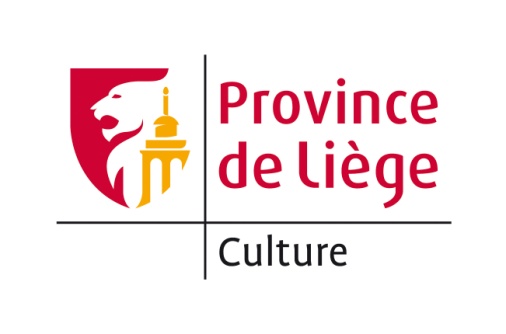 Les organisateurs et les formateurs se réservent le droit de sélectionner les candidatures sur la base des motivations exprimées ici. Nous vous confirmerons votre inscription par téléphone ou par mail pour le 18 avril au plus tard.